SBDM CouncilDawson Springs Junior/Senior High SchoolMinutes of Regular Meeting: April 10, 2018Meeting called to order.  Members present: Kyle Chappell, Kati Griffin, Lisa Littlejohn, Wayne Simpson, Keli Tolbert, and Kevin Stockman.  Also present DeNell Storms (Secretary).Agenda:Approved agenda.  Motion – Ms. Griffin.  Second – Ms. Littlejohn. 5-0Minutes: Approved minutes from March 13, 2018.  Motion – Mr. Chappell.  Second – Ms. Littlejohn.  5-0Budget: Approved the April 2018 budget with a balance of $19,590.07.  Motion – Mr. Chappell.  Second – Ms. Littlejohn.  5-0   Approved the 2018-2019 budget with a beginning balance of 28,900.00.  Motion – Ms. Griffin.  Second – Ms. Tolbert.  5-0Old Business: NoneNew Business: Approved the SBDM Policies for 2018-2019 with minor modifications.  Motion – Ms. Littlejohn.  Second – Ms. Griffin.  5-0Tabled motion to purchase Student Planners for 2018-2019 pending research on purchasing a license for electronic organizers.Approved the SBDM covering any fees charged parent members for background checks and/or Health and Family Services records pursuant to KRS 160.380.  Motion – Mr. Chappell.  Second – Mr. Simpson.  5-0Conversation:Set English/Language Arts interviews for Wednesday, April 18th beginning at 3:30pm.Reviewed April/May activities – See list below.Discussed Student of the Month and Athlete of the Month.Adjourn:  Approved – Motion – Ms. Littlejohn.  Second – Ms. Griffin. 5-0Next SBDM meeting is scheduled for 3:30pm on Wednesday, May 16, 2018.  Now: College Equipped Readiness Tool Window OpenApril 21: Prom EventsApril 23 – May 3: Teacher Observations/EvaluationsApril 24 – April 26: End of Course ExamsApril 27: Spruce-Up Dawson SpringsMay 7 – May 11: KPREP ExamsMay 8 – May 18: Advanced Placement ExamsMay 16: High School Academic AwardsMay 16: BaccalaureateMay 15 - May 18: Final ExamsMay 18: Middle School Academic AwardsMay 18: Graduation 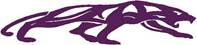   DAWSON SPRINGS JR/SR HIGH 